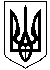 У К Р А Ї Н АМ І С Ц Е В Е   С А М О В Р Я Д У В А Н Н ЯЗ А Й Ц І В С Ь К А   С І Л Ь С Ь К А    Р А Д АСИНЕЛЬНИКІВСЬКОГО РАЙОНУ  ДНІПРОПЕТРОВСЬКОЇ ОБЛАСТІ  1 сесія восьмого скликанняР І Ш Е Н Н ЯПро затвердження Положення про  виконавчий комітетЗайцівської сільської ради Синельниківського районуДніпропетровської області З метою правового врегулювання діяльності  виконавчого комітету Зайцівської сільської ради, його виконавчих органів, конкретизації функцій і повноважень посадових осіб виконавчого комітету Зайцівської сільської ради та підвищення відповідальності за їх виконання, керуючись ст. ст. 26, 42, 51 Закону України «Про місцеве самоврядування в Україні», сільська радаВИРІШИЛА:Затвердити Положення про виконавчий комітет Зайцівської сільської ради Синельниківського району Дніпропетровської області (Додаток 1).Контроль за виконанням даного рішення покласти на постійну комісію з питань громадської безпеки, прав людини, законності, депутатської діяльності, етики та регламенту.Сільський голова                                                                     В.Д.ХОРІШКО  с. Зайцеве10 листопада 2020 року№8 – 1/VIIІ     ПОЛОЖЕННЯ  про виконавчий комітет Зайцівської сільської радиСинельниківського району Дніпропетровської областіЗагальні положенняВиконавчий комітет Зайцівської сільської ради (надалі - Виконком) є виконавчим органом Зайцівської сільської ради.Виконком - орган, який відповідно до Конституції України та Закону України «Про місцеве самоврядування в Україні», утворюється Зайцівською сільською радою. Склад Виконкому - колегіального органу, затверджується Зайцівською сільською радою на строк її повноважень.Затверджений радою Виконком підконтрольний та підзвітний Зайцівській сільській раді, а з питань здійснення делегованих повноважень органів виконавчої влади - підконтрольний органам виконавчої влади.Кількісний склад Виконкому визначається Зайцівською сільською радою. Персональний склад Виконкому затверджується Зайцівською сільською радою за пропозицією сільського голови.Порядок діяльності Виконкому визначається Конституцією України, Законом України «Про місцеве самоврядування в Україні», іншими законодавчими актами, нормативними документами Зайцівської сільської ради та цим Положенням.Організаційно-процедурні питання діяльності Виконкому регулює Регламент Виконкому, який затверджується рішенням Виконкому. До складу Виконкому входять за посадою: сільський голова, заступники сільського голови, секретар ради, секретар Виконкому, старости громади. Інші члени Виконкому затверджуються радою за поданням сільського голови.Основною формою роботи Виконкому є його засідання. В межах своїх повноважень Виконком приймає рішення. Рішення Виконкому приймаються на його засіданні більшістю голосів від загального складу Виконкому. У разі рівного розподілу голосів, вирішальним є голос сільського головиВиконком діє на засадах: законності, гласності, колегіальності, поєднання державних і місцевих інтересів, виборності, правової, організаційної та матеріально - фінансової самостійності в межах своїх повноважень, персональної відповідальності у вирішенні конкретних питань, взаємодії з трудовими колективами, органами самоорганізації населення, громадськими та політичними об’єднаннями, відповідальності перед людиною і державою за свою діяльність.На будівлях, де розміщено Виконком та інші виконавчі органи ради, піднімається Державний Прапор України.Мовою офіційного спілкування і діловодства Виконкому та інших виконавчих органів ради є українська мова.Виконком, як виконавчий орган Зайцівської сільської ради, є юридичною особою.Виконком має відповідні печатку із зображенням Державного Герба України та своїм найменуванням, штампи, бланки зі своїм найменуванням, самостійний баланс, рахунки в органах Державного казначейства та інші атрибути юридичної особи.Повне найменування - виконавчий комітет Зайцівської сільської ради. Скорочене найменування – виконком Зайцівської сільської ради.Місце знаходження та юридична адреса: вул. Центральна, буд.10, с. Зайцеве Синельниківського району Дніпропетровської області, 52514.Виконком утримується за рахунок коштів місцевого бюджету. Видатки на утримання Виконкому, його загальна чисельність та фонд оплати праці працівників встановлюються сільською радою. Джерелами формування коштів Виконкому є : кошти місцевого бюджету; благодійні внески юридичних і фізичних осіб ; інші кошти, що передаються виконавчому комітету відповідно до чинного законодавства України.Виконком є неприбутковою установою, його фінансово-господарська діяльність здійснюється на основі кошторису.Виконком має право на придбання та оренду необхідного обладнання та інших матеріальних ресурсів, може користуватися послугами будь-якого підприємства, установи, організації або фізичної особи.Майно Виконкому є комунальною власністю і належить йому на правах оперативного управління.Майно Виконкому не підлягає вилученню або передачі будь-яким підприємствам, установам, організаціям, крім випадків, передбачених чинним законодавством України.Виконком розпоряджається коштами відповідно до чинного законодавства, сільський голова є головним розпорядником коштів.Зміни та доповнення до Положення про Виконком вносяться в порядку, встановленому чинним законодавством України.Ліквідація та реорганізація (злиття, приєднання, поділ, перетворення) Виконкому здійснюється відповідно до чинного законодавства України. Ліквідація або реорганізація вважається завершеною з моменту внесення запису про це до Єдиного державного реєстру юридичних осіб та фізичних осіб - підприємців.Повноваження, призначення, основні завдання ВиконкомуПризначенням Виконкому, як виконавчого органу сільської ради є здійснення організаційного забезпечення діяльності Зайцівської сільської ради, забезпечення збалансованого економічного та соціального розвитку громади, ефективного використання природних, трудових і фінансових ресурсів. Призначенням Виконкому, як колегіального органу сільської ради є здійснення виконавчих функцій і повноважень місцевого самоврядування у межах, визначених Законом України “Про місцеве самоврядування в Україні” та іншими законами України..Виконком у своїй діяльності керується Конституцією України, Законом України "Про місцеве самоврядування в Україні", іншими законодавчими актами України, а також здійснює повноваження, делеговані йому державою.Основними повноваженнями та завданнями виконавчого комітету є:Прийняття рішень щодо забезпечення збалансованого економічного та соціального розвитку території громади, ефективного використання природних, трудових і фінансових ресурсів (відповідно до підпункту 2 пункту а) статті 27 Закону України «Про місцеве самоврядування в Україні»).Попередній розгляд проектів місцевих програм соціально-економічного і культурного розвитку, цільових програм з інших питань, проектів рішень з інших питань, що виносяться на розгляд сільської ради, подання їх на затвердження сільською радою (відповідно до підпункту 1 пункту а) статті 27 та пункту 1 частини 2 статті 52 Закону України «Про місцеве самоврядування в Україні»)Забезпечення реалізації затверджених радою програм соціально-економічного та культурного розвитку громади, цільових програм з питань місцевого значення, виконання рішень ради (відповідно	 до підпункту 1 пункту а) статті 27 Закону України «Про місцеве самоврядування в Україні»)Заслуховування інформацій та звітів про хід та результати виконання місцевих програм соціально-економічного і культурного розвитку, цільових програм з інших питань, подання їх на затвердження сільською радою (відповідно до підпункту 1 пункту а) статті 27 Закону України «Про місцеве самоврядування в Україні»)Попередній розгляд проектів місцевого бюджету, забезпечення його виконання; заслуховування інформацій та звітів про хід та результати виконання бюджету громади, подання їх на затвердження сільською радою (відповідно до підпункту 1 пункту а) статті 28 та пункту 1 частини 2 статті 52 Закону України «Про місцеве самоврядування в Україні»)Встановлення в порядку і межах, визначених законодавством України, тарифів на побутові, комунальні (крім тарифів на теплову енергію, централізоване водопостачання та водовідведення, перероблення та захоронення побутових відходів, які встановлюються національною комісією, що здійснює державне регулювання у сфері комунальних послуг), транспортні та інші послуги (відповідно до підпункту 1 пункту а) статті 28 Закону України «Про місцеве самоврядування в Україні» та пункту 2 статті 7 Закону України «Про житлово-комунальні послуги»); встановлення тарифів на послуги централізованого водопостачання і водовідведення (крім тарифів на ці послуги, які встановлюються національною комісією, що здійснює державне регулювання у сфері комунальних послуг) (відповідно до абзацу 8 статті 13 Закону України «Про питну воду та питне водопостачання»)Встановлення порядку та здійснення контролю за використанням прибутків підприємств, установ та організацій, що належать до комунальної власності громади (відповідно підпункту 2 пункту а) статті 29 Закону України «Про місцеве самоврядування в Україні»)Заслуховування звітів про роботу керівників підприємств, установ та організацій, що належать до комунальної власності громади (відповідно до підпункту 3 пункту а) статті 29 та пункту 2 частини 2 статті 52 Закону України «Про місцеве самоврядування в Україні»)Внесення на розгляд ради пропозицій щодо порядку та умов відчуження комунального майна громади (відповідно до підпункту 4 пункту а) статті 29 Закону України «Про місцеве самоврядування в Україні»)Внесення на розгляд ради пропозицій щодо проектів місцевих програм приватизації (відповідно до підпункту 4 пункту а) статті 29 Закону України «Про місцеве самоврядування в Україні»)Внесення на розгляд ради пропозицій щодо та переліку об’єктів комунальної власності громади, які не підлягають приватизації (відповідно до підпункту 4 пункту а) статті 29 Закону України «Про місцеве самоврядування в Україні»)Організація виконання місцевих програм приватизації (відповідно до підпункту 4 пункту а) статті 29 Закону України «Про місцеве самоврядування в Україні»)Внесення на розгляд ради пропозицій щодо визначення сфер господарської діяльності та переліку об’єктів, які можуть надаватися у концесію (відповідно до підпункту 4 пункту а) статті 29 Закону України «Про місцеве самоврядування в Україні»)Попередній розгляд письмових звітів про хід та результати відчуження комунального майна (відповідно до підпункту 4 пункту а) статті 29 Закону України «Про місцеве самоврядування в Україні»)Погодження в установленому порядку кандидатур для призначення на посаду керівників підприємств, установ та організацій, розташованих на території громади, які перебувають у державній власності (відповідно до пункту б) статті 29 Закону України «Про місцеве самоврядування в Україні»)Прийняття рішень про організацію громадських вбиралень, стоянок та майданчиків для паркування автомобільного транспорту, здійснення контролю за їх діяльністю відповідно до закону (відповідно до підпункту 4 пункту а) статті 30 Закону України «Про місцеве самоврядування в Україні»)Організація проведення місцевих ярмарків, сприяння розвитку всіх форм торгівлі (відповідно до підпункту 8 пункту а) статті 30 Закону України «Про місцеве самоврядування в Україні»)Встановлення зручного для населення режиму роботи підприємств комунального господарства, торгівлі та громадського харчування, побутового обслуговування, що належать до комунальної власності громади (відповідно до підпункту 9 пункту а) статті 30 Закону України «Про місцеве самоврядування в Україні»)Залучення на договірних засадах підприємств, установ та організацій, що не належать до комунальної власності громади, до участі в обслуговуванні населення засобами транспорту і зв’язку громади (відповідно до підпункту 12 пункту а) статті 30 Закону України «Про місцеве самоврядування в Україні»)Надання дозволу в порядку, встановленому законодавством, на розміщення реклами (відповідно до підпункту 13 пункту а) статті 30 Закону України «Про місцеве самоврядування в Україні»)Прийняття рішень про скасування виданих суб’єктам господарювання дозволів на експлуатацію об’єктів житлово-комунального господарства, торгівлі та громадського харчування, побутового обслуговування, транспорту і зв’язку у разі порушення нормативно-правових актів з охорони праці, екологічних, санітарних правил, інших вимог законодавства України (відповідно до підпункту 2 пункту б) статті 30 Закону України «Про місцеве самоврядування в Україні»)Встановлення за погодженням з власниками зручного для населення режиму роботи розташованих на території громади підприємств, установ та організацій сфери обслуговування незалежно від форм власності (відповідно до підпункту 4 пункту б) статті 30 Закону України «Про місцеве самоврядування в Україні»);Облік відповідно до закону об’єктів нерухомого майна незалежно від форм власності (відповідно до підпункту 10 пункту б) статті 30 Закону України «Про місцеве самоврядування в Україні»)Розгляд пропозицій до планів і програм будівництва та реконструкції об’єктів на відповідній території (відповідно до підпункту 3 пункту а) частини 1 статті 31 Закону України «Про місцеве самоврядування в Україні»).Попередній розгляд та подання на затвердження ради відповідних місцевих містобудівних програм, генеральних планів забудови населених пунктів, іншої містобудівної документації (відповідно до підпункту 6 пункту а) частини 1 статті 31 Закону України «Про місцеве самоврядування в Україні»)Здійснення контролю за забезпеченням надійності та безпечності будинків і споруд незалежно від форм власності місцях, що зазнають впливу небезпечних природних і техногенних явищ та процесів (відповідно до підпункту 4 пункту б) частини 1 статті 31 Закону України «Про місцеве самоврядування в Україні»)Організація обліку дітей дошкільного та шкільного віку (відповідно до підпункту 4 пункту б) статті 32 Закону України «Про місцеве самоврядування в Україні»)Підготовка і внесення на розгляд ради пропозицій щодо встановлення ставок земельного податку, розмірів плати за користування природними ресурсами, вилучення (викупу), а також надання під забудову та для інших потреб земель, що перебувають у власності громади; визначення в установленому порядку розмірів відшкодувань підприємствами, установами та організаціями незалежно від форм власності за забруднення довкілля та інші екологічні збитки; встановлення платежів за користування комунальними та санітарними мережами населених пунктів громади (відповідно до підпункту 4 пункту а) частини 1 статті 33 Закону України «Про місцеве самоврядування в Україні»)Попередній розгляд та внесення раді пропозицій щодо прийняття рішень про організацію територій і об’єктів природно-заповідного фонду місцевого значення та інших територій, що підлягають особливій охороні; внесення пропозицій до відповідних державних органів про оголошення природних та інших об’єктів, що мають екологічну, історичну, культурну або наукову цінність, пам’ятками природи, історії або культури, які охороняються законом (відповідно до підпункту 3 пункту а) частини 1 статті 33 Закону України «Про місцеве самоврядування в Україні»)Справляння плати за землю (відповідно до підпункту 4 пункту а) частини 1 статті 33 Закону України «Про місцеве самоврядування в Україні»)Вжиття необхідних заходів щодо ліквідації наслідків надзвичайних ситуацій відповідно до закону, інформування про них населення, залучення в установленому законом порядку до цих робіт підприємств, установ та організацій, а також населення (відповідно до підпункту 6 пункту б) частини 1 статті 33 Закону України «Про місцеве самоврядування в Україні»)Визначення території для розміщення відходів відповідно до законодавства (відповідно до підпункту 7 пункту б) частини 1 статті 33 Закону України «Про місцеве самоврядування в Україні»);Здійснення контролю за діяльністю суб’єктів підприємницької діяльності у сфері поводження з відходами (відповідно до підпункту 7-1 пункту б) частини 1 статті 33 Закону України «Про місцеве самоврядування в Україні»)Підготовка висновків щодо надання або вилучення в установленому законом порядку земельних ділянок, що проводиться органами виконавчої влади та органами місцевого самоврядування (відповідно до підпункту 8 пункту б) частини 1 статті 33 Закону України «Про місцеве самоврядування в Україні»)Вирішення відповідно до законодавства питань надання соціальних послуг особам та сім’ям з дітьми, які перебувають у складних життєвих обставинах та потребують сторонньої допомоги, забезпечення утримання та виховання дітей, які перебувають у складних життєвих обставинах	(відповідно до підпункту 2-1 пункту б) частини 1 статті 34 Закону України «Про місцеве самоврядування в Україні»)Вирішення у встановленому законодавством порядку питань опіки і піклування (відповідно до підпункту 4 пункту б) частини 1 статті 34 Закону України «Про місцеве самоврядування в Україні»)Подання одноразової допомоги громадянам, які постраждали від стихійного лиха (відповідно до підпункту 5 пункту б) частини 1 статті 34 Закону України «Про місцеве самоврядування в Україні»)Організація проведення громадських та тимчасових робіт для осіб, зареєстрованих як безробітні, а також учнівської та студентської молоді у вільний від занять час на підприємствах, в установах та організаціях, що належать до комунальної власності громади, а також за договорами - на підприємствах, в установах та організаціях, що належать до інших форм власності (відповідно до підпункту 7 пункту б) частини 1 статті 34 Закону України «Про місцеве самоврядування в Україні»)Прийняття рішень про створення на підприємствах, в установах та організаціях спеціальних робочих місць для осіб з обмеженою працездатністю, організація їх професійної підготовки, а також погодження ліквідації таких робочих місць 	(відповідно до підпункту 12 пункту б) частини 1 статті 34 Закону України «Про місцеве самоврядування в Україні»)Укладення і забезпечення виконання у встановленому законодавством порядку договорів з іноземними партнерами на придбання та реалізацію продукції, виконання робіт і надання послуг (відповідно до підпункту 1 пункту а) статті 35 Закону України «Про місцеве самоврядування в Україні»)Сприяння організації призову громадян на військову службу за призовом осіб офіцерського складу, строкову військову та альтернативну (невійськову) службу, а також їх мобілізації, підготовці молоді до служби в Збройних Силах України, організації навчальних (перевірочних) та спеціальних військових зборів; забезпечення доведення до підприємств, установ та організацій незалежно від форм власності, а також населення наказу військового комісара про оголошення мобілізації (відповідно до пункту 1 частини 1 статті 36 Закону України «Про місцеве самоврядування в Україні»)Бронювання робочих місць для військовозобов’язаних на підприємствах, в установах та організаціях відповідно до законодавства (відповідно до пункту 2 частини 1 статті 36 Закону України «Про місцеве самоврядування в Україні»);Організація та участь у здійсненні заходів, пов’язаних з мобілізаційною підготовкою та цивільним захистом, на території громади (відповідно до пункту 3 частини 1 статті 36 Закону України «Про місцеве самоврядування в Україні»)Підготовка і внесення на розгляд ради питань щодо найменування (перейменування) вулиць, провулків, проспектів, площ, парків, скверів, мостів та інших споруд, розташованих на території громади (відповідно до пункту 1 статті 37 Закону України «Про місцеве самоврядування в Україні»)Підготовка і внесення на розгляд ради пропозицій щодо питань адміністративно-територіального устрою в порядку і межах повноважень, визначених законом (відповідно до пункту 2 статті 37 Закону України «Про місцеве самоврядування в Україні»).Формування та ведення реєстру територіальної громади (відповідно до статті 37-1 Закону України «Про місцеве самоврядування в Україні» та статті 11 Закону України «Про свободу пересування та вільний вибір місця проживання в Україні»)Внесення на розгляд ради пропозицій щодо створення відповідно до закону міліції, що утримується за рахунок коштів місцевого самоврядування, вирішення питань про чисельність працівників такої міліції, про витрати на їх утримання, здійснення матеріально-технічного забезпечення їх діяльності, створення для них необхідних житлово-побутових умов (відповідно до підпункту 1 пункту а) частини 1 статті 38 Закону України «Про місцеве самоврядування в Україні») Внесення подань до відповідних органів про притягнення до відповідальності посадових осіб, якщо вони ігнорують законні вимоги та рішення рад і їх виконавчих органів, прийняті в межах їх повноважень (відповідно до	підпункту 3 пункту а) частини 1 статті 38 Закону України «Про місцеве самоврядування в Україні») Звернення до суду про визнання незаконними актів органів виконавчої влади, інших органів місцевого самоврядування, підприємств, установ та організацій, які обмежують права громади, а також повноваження органів та посадових осіб місцевого самоврядування (відповідно до підпункту 4 пункту а) частини 1 статті 38 Закону України «Про місцеве самоврядування в Україні») Забезпечення вимог законодавства щодо розгляду звернень громадян у виконавчих органах сільської ради, здійснення контролю за станом цієї роботи на підприємствах, в установах та організаціях комунальної власності громади (відповідно до підпункту 1 пункту б) частини 1 статті 38 Закону України «Про місцеве самоврядування в Україні» та статті 28 Закону України «Про звернення громадян»Вжиття у разі надзвичайних ситуацій необхідних заходів відповідно до закону щодо забезпечення державного і громадського порядку, життєдіяльності підприємств, установ та організацій, врятування життя людей, захисту їх здоров’я, збереження матеріальних цінностей (відповідно до підпункту 2 пункту б) частини 1 статті 38 Закону України «Про місцеве самоврядування в Україні») Вирішення відповідно до закону питань про проведення зборів, мітингів, маніфестацій і демонстрацій, спортивних, видовищних та інших масових заходів; здійснення контролю за забезпеченням при їх проведенні громадського порядку (відповідно до підпункту 3 пункту б) частини 1 статті 38 Закону України «Про місцеве самоврядування в Україні»);Розгляд справ про адміністративні правопорушення, віднесені законом до відання виконавчого комітету сільської ради; утворення адміністративної комісії та спрямування її діяльності (відповідно до підпункту 4 пункту б) частини 1 статті 38 Закону України «Про місцеве самоврядування в Україні») Вчинення нотаріальних дій з питань, віднесених законом до їх відання, реєстрація актів цивільного стану (відповідно до підпункту 5 пункту б) частини 1 статті 38 Закону України «Про місцеве самоврядування в Україні») Державна реєстрація у встановленому порядку юридичних осіб та фізичних осіб - підприємців (відповідно до підпункту 7 пункту б) частини 1 статті 38 Закону України «Про місцеве самоврядування в Україні») Державна реєстрація речових прав на нерухоме майно та їх обтяжень (відповідно до підпункту 8 пункту б) частини 1 статті 38 Закону України «Про місцеве самоврядування в Україні») .Зберігання документів Національного архівного фонду, що мають місцеве значення, і управління архівною справою та діловодством на території громади (відповідно до пункту 4 частини 2 статті 38 Закону України «Про місцеве самоврядування в Україні») Здійснення заходів щодо ведення Державного реєстру виборців відповідно до закону (відповідно до пункту 4 частини 2 статті 38 Закону України «Про місцеве самоврядування в Україні») Розгляд та прийняття рішень з інших питань, віднесених Законом України «Про місцеве самоврядування в Україні» до відання виконавчих органів ради (відповідно до частини 1 статті 52 Закону України «Про місцеве самоврядування в Україні») Координація діяльності підприємств, установ та організацій, що належать до комунальної власності громади (відповідно до пункту 2 частини 2 статті 52 Закону України «Про місцеве самоврядування в Україні») Здійснення контролю за виконанням транспортного законодавства на території громади у відповідності до законів України 	(відповідно до частини 9 статті 6 Закону України «Про автомобільний транспорт»)Прийняття рішення за погодженням з відповідним підрозділом Національної поліції рішення про організацію місць зберігання транспортних засобів на території громади та здійснення контроль за їх діяльністю відповідно до законодавства 	(відповідно до частини 3 статті 21 Закону України «Про автомобільний транспорт») Організація подання негайної допомоги у ліквідації наслідків стихійного лиха, аварій та катастроф на транспорті та припиненні протизаконного втручання у діяльність транспорту, яке загрожує безпеці життя або здоров’ю людей, безпеці експлуатації транспортних засобів і збереженню вантажів (відповідно до частини 2 статті 15 Закону України «Про транспорт») Погодження правил перебування в зоні підвищеної небезпеки і виконання в ній робіт  (відповідно до частини 3 статті 16 Закону України «Про транспорт»)Сприяння розвитку на території громади різних видів туризму (відповідно до частини 3 статті 18 та  частини 2 статті 11 Закону України «Про туризм»);Вжиття заходів, спрямованих на надання необхідної допомоги туристам, які опинилися у надзвичайній ситуації, а також  на забезпечення безпеки об’єктів туристичних відвідувань з урахуванням ризику виникнення природних і техногенних катастроф та інших надзвичайних ситуацій тощо (відповідно до статті 13 Закону України «Про туризм») Сприяння діяльності громадських організацій, що представляють інтереси суб’єктів малого і середнього підприємництва (відповідно до статті 10 Закону України «Про розвиток та державну підтримку малого і середнього підприємництва в Україні») Сприяння розвитку енергетики на території громади (відповідно до частини 1 статті 10 Закону України «Про електроенергетику») 	Участь у розробці і реалізації системи заходів щодо роботи об’єктів електроенергетики у надзвичайних умовах (відповідно до частини 1 статті 10 Закону України «Про електроенергетику») Забезпечення здійснення державної політики у сфері охорони державної таємниці на території громади в межах своїх повноважень, передбачених законом (відповідно до частини 6 статті 5 Закону України «Про державну таємницю») Забезпечення журналістам вільного доступу до інформації, крім випадків, передбачених Законом України «Про державну таємницю» (відповідно до частини 1 статті 2 Закону України «Про порядок висвітлення діяльності органів державної влади та органів місцевого самоврядування в Україні засобами масової інформації») Створення необхідних умов для діяльності Уповноваженого Верховної Ради України з прав людини, його секретаріату та представників (відповідно до частини 4 статті 12 Закону України «Про Уповноваженого Верховної Ради України з прав людини») Забезпечення умов для здійснення народними депутатами своїх повноважень у межах та в порядку, визначених Конституцією України та законами України (відповідно до частини 3 статті 26 Закону України «Про статус народного депутата України») Сприяння депутатам сільської ради в організації їх звітів (зустрічей) перед (з) виборцями (відповідно до частини 5 статті 16 Закону України «Про статус народного депутата України») Забезпечення ведення електронного документообігу в порядку, визначеному законодавством України (відповідно до частини 2 статті 9 Закону України «Про електронні документи та електронний документообіг») Забезпечення вирішення питань у сфері національної безпеки, віднесених законодавством до компетенції органів місцевого самоврядування (відповідно до абзацу 8 статті 9 Закону України «Про основи національної безпеки України») Затвердження щорічних планів діяльності з підготовки проектів регуляторних актів в рамках підготовки та затвердження планів роботи сільської ради та виконавчого комітету (відповідно до статті 7 та статті 32 	Закону України «Про засади державної регуляторної політики у сфері господарської діяльності») Організаційне забезпечення здійснення державної регуляторної політики у виконавчому комітеті Зайцівської сільської ради (відповідно до статті31 Закону України «Про засади державної регуляторної політики у сфері господарської діяльності»);На підставі аналізу звіту про відстеження результативності регуляторного акта прийняття рішення про зупинення дії регуляторного акта, про скасування або про необхідність його перегляду; звернення до сільської ради з пропозицією щодо перегляду регуляторних актів, розгляд аналогічних пропозицій сільської ради (відповідно до статті 11 та статті 36 Закону України «Про засади державної регуляторної політики у сфері господарської діяльності») Визначення в установленому законодавством України порядку виконавців/виробників житлово-комунальних послуг, встановлення зручного для населення режиму роботи виробників та виконавців житлово-комунальних послуг (відповідно до пунктів 2 та 4 статті 7 Закону України «Про житлово-комунальні послуги»)	 Затвердження норм споживання та якості житлово-комунальних послуг, контроль за їх дотриманням (відповідно до пункту 3 статті 7 Закону України «Про житлово-комунальні послуги») Управління об’єктами у сфері житлово-комунальних послуг, що перебувають у комунальній власності відповідних територіальних громад, забезпечення їх належного утримання та ефективної експлуатації (відповідно до пункту 5 статті 7 Закону України «Про житлово-комунальні послуги»)	Забезпечення населення житлово-комунальними послугами необхідних рівня та якості	(відповідно до пункту 6 статті 7 Закону України «Про житлово-комунальні послуги») Інформування населення відповідно до законодавства про реалізацію місцевих програм у сфері житлово-комунального господарства, а також щодо відповідності якості житлово-комунальних послуг нормативам, нормам, стандартам та правилам (відповідно до пункту 8 статті 7 Закону України «Про житлово-комунальні послуги»)Забезпечення у разі виявлення неякісної та небезпечної продукції, яка не має власника або власник якої невідомий, за рахунок коштів місцевих бюджетів переробки, утилізації, знищення або подальшого використання цієї продукції Затвердження з урахуванням вимог законодавства у сфері питної води та питного водопостачання проектів містобудівних програм, генеральних планів забудови населених пунктів, іншої містобудівної документації	(відповідно до абзацу 2 статті 13 Закону України «Про питну воду та питне водопостачання») Надання згоди на розміщення на відповідній території нових або реконструкцію діючих об’єктів, діяльність яких може завдати шкоди джерелам та системам питного водопостачання (відповідно до абзацу 4 статті 13 Закону України «Про питну воду та питне водопостачання») Здійснення контролю за якістю питної води, використанням та охороною джерел і систем питного водопостачання	(відповідно до абзацу 8 статті 13 Закону України «Про питну воду та питне водопостачання»)Обмеження, тимчасова заборона діяльності підприємств у разі порушення ними вимог законодавства у сфері питної води та питного водопостачання в межах своїх повноважень (відповідно до абзацу 10 статті 13 Закону України «Про питну воду та питне водопостачання»);Встановлення зон санітарної охорони джерел та об’єктів централізованого питного водопостачання (відповідно до абзацу 11 статті 13 Закону України «Про питну воду та питне водопостачання»)Сприяння провадженню інвестиційної діяльності у сфері централізованого водопостачання та водовідведення (відповідно до абзацу 14 статті 13 Закону України «Про питну воду та питне водопостачання»)Контроль за дотриманням санітарних норм у разі застосування хімічних речовин і матеріалів, продуктів біотехнології, інших фізичних факторів та захист населення від шкідливого впливу шуму, неіонізуючих випромінювань (відповідно до статті 24 та частини 1 статті 25 Закону України «Про забезпечення санітарного та епідемічного благополуччя населення»)	Вирішення на підставі рішення сільської ради, у разі порушення встановлених меж та режиму санітарно-захисних зон, питань про фінансування необхідних робіт і заходів щодо відселення жителів, виведення з цих зон об’єктів соціального призначення та строків їх реалізації (відповідно до частини 2 статті 24 Закону України «Про охорону атмосферного повітря»)Забезпечення інформування населення про радіаційну обстановку (відповідно до абзацу 6 статті 20 Закону України «Про використання ядерної енергії та радіаційну безпеку») Здійснення контролю за забезпеченням безпеки населення та охороною навколишнього природного середовища, за готовністю підприємств, установ, організацій та громадян до дій на випадок радіаційної аварії (відповідно до абзацу 7 статті 20 Закону України «Про використання ядерної енергії та радіаційну безпеку»)	Забезпечення готовності до евакуації населення та здійснення евакуації у разі необхідності (відповідно до абзацу 9 статті 20 Закону України «Про використання ядерної енергії та радіаційну безпеку»)Розробка обов’язкових місцевих планів аварійних заходів на випадок транспортних аварій під час перевезення радіоактивних матеріалів (відповідно до частини 1 статті 56 Закону України «Про використання ядерної енергії та радіаційну безпеку»)	Здійснення заходів по впровадженню і забезпеченню дії надзвичайного стану (відповідно до частини 1 статті 14 Закону України «Про правовий режим надзвичайного стану»)Забезпечення контролю за додержанням громадського порядку, забезпеченням конституційних прав і свобод громадян, їх безпеки, захисту інтересів держави на території громади в умовах надзвичайного стану (відповідно до частини 2 статті 14 Закону України «Про правовий режим надзвичайного стану»)Підготовка, в межах своєї компетенції, обов’язкових до виконання на території громади, рішень з питань забезпечення режиму надзвичайного стану (відповідно до частини 4 статті 14 Закону України «Про правовий режим надзвичайного стану»)Організація безпосередньої реалізації заходів з мобілізаційної підготовки та мобілізації, затверджених чинним законодавством на території громади чи сприяння їх виконанню (відповідно до частини 9 статті 4 Закону України «Про мобілізаційну підготовку та мобілізацію»);Планування, організація і забезпечення мобілізаційної підготовки та мобілізація на території громади (відповідно до абзацу 2 статті 18 Закону України «Про мобілізаційну підготовку та мобілізацію»)Забезпечення на території громади виконання мобілізаційних завдань замовлень) підприємствами, установами і організаціями, які залучаються ними до виконання цих завдань (замовлень) (відповідно до абзацу 5 статті 18 Закону України «Про мобілізаційну підготовку та мобілізацію»)	Здійснення під час оголошення мобілізації заходів щодо переведення підприємств, установ і організацій, які знаходяться на території громади на роботу в умовах особливого періоду (відповідно до абзацу 6 статті 18 Закону України «Про мобілізаційну підготовку та мобілізацію»)Керівництво та здійснення контролю за мобілізаційною підготовкою підприємств, установ і організацій, які залучаються до виконання мобілізаційних завдань (замовлень) (відповідно до абзацу 8 статті 18 Закону України «Про мобілізаційну підготовку та мобілізацію»)Організація під час мобілізації в установленому порядку своєчасного оповіщення та прибуття громадян, які залучаються до виконання обов’язку щодо мобілізації, техніки на збірні пункти та у військові частини, виділення будівель, споруд, земельних ділянок, транспортних та інших матеріально-технічних засобів і надання послуг Збройним Силам України, іншим військовим формуванням, Оперативно-рятувальній службі цивільного захисту відповідно до мобілізаційних планів (відповідно до абзацу 11 статті 18 Закону України «Про мобілізаційну підготовку та мобілізацію»).Забезпечення на території громади ведення військового обліку військовозобов’язаних і призовників, бронювання військовозобов’язаних на період мобілізації та на воєнний час і надання звітності щодо бронювання військовозобов’язаних у порядку, визначеному Кабінетом Міністрів України (відповідно до абзацу 12 статті 18 Закону України «Про мобілізаційну підготовку та мобілізацію»)Сприяння військовим комісаріатам у їх роботі в мирний час та під час мобілізації (відповідно до абзацу 14 статті 18 Закону України «Про мобілізаційну підготовку та мобілізацію»)Забезпечення на території громади виконання законів України та інших нормативно-правових актів з питань мобілізаційної підготовки та мобілізації (відповідно до абзацу 17 статті 18 Закону України «Про мобілізаційну підготовку та мобілізацію»)Участь в утворенні дільниць для оповіщення і збору військовозобов’язаних, комплектація їх особовим складом із числа військовозобов’язаних без звільнення громадян від виконання основних обов’язків за місцем роботи та сприяння у набутті ними професійних навичок, а також забезпечення реалізації інших заходів, пов’язаних з виконанням планів проведення мобілізації (відповідно до частини 3 статті 43 Закону України «Про військовий обов’язок і військову службу»)Сприяння Службі безпеки України, її органам і підрозділам у вирішенні житлових та інших соціально-побутових проблем, забезпеченні транспортом і зв’язком (відповідно до частини 3 статті 18 Закону України «Про Службу безпеки України»);Сприяння громадським формуванням в охороні громадського порядку (відповідно до частини 1 статті 15 Закону України «Про участь громадян в охороні громадського порядку і державного кордону»)Організація діяльності громадських формувань з охорони громадського порядку шляхом залучення їх членів до проведення патрулювання та інших спільних заходів, проведення інструктажів та оперативного надання відповідної інформації, крім таємної, залучення їх членів до правового навчання та ознайомлення з формами та методами боротьби з правопорушеннями (відповідно до частини 1 статті 15 Закону України «Про участь громадян в охороні громадського порядку і державного кордону»)Здійснення координації та контролю за діяльністю громадських формувань, заслуховування повідомлень і звітів керівників зазначених формувань (відповідно до статті 16 Закону України «Про участь громадян в охороні громадського порядку і державного кордону»)Організація роботи по ліквідації екологічних наслідків аварій, залучення до цих робіт підприємств, установ та організацій незалежно від їх підпорядкування та форм власності і громадян (відповідно до статті 15 Закону України «Про охорону навколишнього природного середовища»)Забезпечення виконання законодавства стосовно дотримання прав та соціальних гарантій громадян, які можуть бути призвані на військову службу, перебувають на військовій службі, звільнені з військової служби, та членів їхніх сімей (відповідно до абзацу 1 частини 1 статті 18 Закону України «Про демократичний цивільний контроль над Воєнною організацією і правоохоронними органами держави»)Забезпечення інформування громадськості, у тому числі через засоби масової інформації, про свою діяльність у вирішенні завдань, пов’язаних з національною безпекою і обороною, боротьбою із злочинністю (відповідно до абзацу 9 статті 18 Закону України «Про демократичний цивільний контроль над Воєнною організацією і правоохоронними органами держави»)Сприяння органам, які здійснюють боротьбу з тероризмом, повідомлення даних, що стали відомі органам місцевого самоврядування, щодо терористичної діяльності або будь-яких інших обставин, інформація про які може сприяти запобіганню, виявленню і припиненню терористичної діяльності, а також мінімізації її наслідків (відповідно до статті 9 Закону України «Про боротьбу з тероризмом»)Участь у організації надання допомоги потерпілим, визначенні заходів щодо усунення та мінімізації наслідків терористичного акту, організація їх здійснення (відповідно до частини 3 статті 18 Закону України «Про боротьбу з тероризмом»)Підготовка в межах своєї компетенції обов’язкових до виконання на території громади рішень з питань забезпечення цивільного захисту населення (відповідно до пункту 1 частини 2 статті 19 Кодекс цивільного захисту України)Забезпечення оповіщення та інформування населення про загрозу і виникнення надзвичайних ситуацій, у тому числі в доступній для осіб з вадами зору та слуху формі (відповідно до пункту 7 частини 2 статті 19 Кодекс цивільного захисту України);Підготовка пропозицій щодо віднесення територій до груп цивільного захисту та подання їх обласній державній адміністрації (відповідно до пункту 13 частини 2 статті 19 Кодекс цивільного захисту України)Віднесення суб’єктів господарювання, що належать до сфери їх управління, до категорій цивільного захисту відповідно до основних показників та затвердження їх переліку (відповідно до пункту 14 частини 2 статті 19 Кодекс цивільного захисту України)Сприяння військовому командуванню у запровадженні та здійсненні заходів правового режиму воєнного стану, в межах наданих законом повноважень, у разі введення на території громади воєнного стану (відповідно до статті 15 та  статті 17 Закону України «Про правовий режим воєнного стану»)Прийняття рішень щодо врегулювання процедур видачі суб’єктам господарювання документів дозвільного характеру у сфері господарської діяльності у випадках, визначених законами України (відповідно до частини 1 статті 4-1 Закону України «Про дозвільну систему у сфері господарської діяльності»)Інформування про діяльність сільської ради, її виконавчих органів та прийняті рішення, що віднесені законом до публічної інформації (відповідно до статті 6 Закону України «Про порядок висвітлення діяльності органів державної влади та органів місцевого самоврядування в Україні засобами масової інформації» та пункту 1 частини 1 статті 14 Закону України «Про доступ до публічної інформації»)Залучення громадських об’єднань до процесу вирішення питань місцевого значення шляхом проведення консультацій стосовно важливих питань суспільного життя, утворення консультативних, дорадчих та інших допоміжних органів при органах місцевого самоврядування, в роботі яких беруть участь представники громадських об’єднань (відповідно до частини 3 статті 22 Закону України «Про громадські об’єднання»).Надання відомостей з Державного земельного кадастру відповідно до закону (відповідно до підпункту 13 пункту б) частини 1 статті 33 Закону України «Про місцеве самоврядування в Україні»)Реєстрація та зняття з реєстрації місця проживання/перебування осіб у межах територіальної громади (відповідно до статті 6 та статті 11 Закону України «Про свободу пересування та вільний вибір місця проживання в Україні»)Передача інформації та/або внесення у встановленому законом порядку відомостей про реєстрацію місця проживання/перебування до Єдиного державного демографічного реєстру (відповідно до статті 6 та статті 11 Закону України «Про свободу пересування та вільний вибір місця проживання в Україні»)У разі внесення змін до законів України, які визначають повноваження органу місцевого самоврядування, що викладені у розділі ІІ цього Положення, останні застосовуються у частині, що їм не суперечать.Виконком та сільський голова для забезпечення ефективної реалізації своїх повноважень, передбачених законодавством, координації дій виконавчих органів  Зайцівської сільської ради, підприємств, установ і організацій під час виконання відповідних завдань, розроблення проектів рішень, програм економічного, соціального і культурного розвитку громади, здійснення контрольних функцій, комплексних перевірок стану справ в тій чи іншій сфері господарювання та на виконання нормативних документів органів державної влади, а також для вирішення оперативних питань можуть утворювати постійні та тимчасові робочі органи (комісії, комітети, координаційні ради, робочі групи тощо).Організація діяльності робочих органів , що утворюються Виконкомом та головою громади, здійснюється відповідно до Регламенту Виконкому. Повноваження членів ВиконкомуОчолює Виконком сільський голова.Сільський голова:вносить на розгляд ради пропозиції про кількісний і персональний склад Виконкому ради;скликає засідання Виконкому;організовує на основі колегіальності роботу Виконкому і головує на його засіданнях;координує діяльність осіб, які входять до складу Виконкому;підписує рішення Виконкому, забезпечує їх виконання;здійснює керівництво апаратом Виконкому;має право знімати з розгляду перед або під час засідання Виконкому недостатньо підготовлені питання;представляє Виконком у відносинах з державними органами, іншими органами місцевого самоврядування, об’єднаннями громадян, підприємствами, установами та організаціями незалежно від форм власності, громадянами, а також у міжнародних відносинах відповідно до законодавства;є розпорядником бюджетних коштів;укладає від імені Виконкому договори відповідно до законодавства України.вносить на розгляд ради пропозиції щодо структури виконавчих органів ради та їх чисельності;призначає на посади та звільняє з посад працівників Виконкому, керівників підприємств, установ та організацій, що належать до комунальної власності територіальної громади;звертається до суду щодо визнання незаконними актів інших органів місцевого самоврядування, місцевих органів виконавчої влади, підприємств, установ та організацій, які обмежують права та інтереси громади, а також повноваження ради та її органів;веде особистий прийом громадян;бере участь у здійсненні державної регуляторної політики у сфері господарської діяльності в межах та у спосіб, встановлені Законом України “Про засади державної регуляторної політики у сфері господарської діяльності”;забезпечує на території громади додержання законодавства щодо розгляду звернень громадян та їх об’єднань;здійснює інші повноваження місцевого самоврядування, визначені Законом України “Про місцеве самоврядування в Україні” та іншими законами.У разі дострокового припинення повноважень сільського голови чи неможливості виконання ним своїх повноважень, повноваження сільського голови здійснюються секретарем ради. Секретар ради тимчасово здійснює зазначені повноваження з моменту дострокового припинення повноважень сільського голови і до моменту вступу на посаду новообраного сільського голови відповідно до закону.Секретар ради:вирішує за дорученням ради або сільського голови питання, пов’язані з діяльністю ради та її органів;забезпечує винесення на сесію ради рішень Виконкому, які підлягають розгляду радою;забезпечує своєчасне доведення рішень ради до виконавців і населення, організовує контроль за їх виконанням;виконує інші обов’язки, покладені на нього відповідно до розпорядження сільського голови про розподіл обов’язків між членами Виконкому.Секретар Виконкому:подає на затвердження Виконкому план роботи Виконкому;контролює хід підготовки матеріалів на розгляд Виконкому;формує проект порядку денного засідання Виконкому;контролює стан підготовки питання до розгляду на засіданні Виконкому;візує проекти рішень Виконкому та підписує додатки до них після ознайомлення з представленими для прийняття рішення матеріалами, засвідчуючи цим готовність проекту документа до розгляду Виконкомом; при необхідності повертає на доопрацювання авторам проекти рішень та інших запропонованих для розгляду на засіданнях Виконкому питань; погоджує список запрошених осіб на засідання Виконкому, подає його головуючому на засіданні перед його початком; підписує протоколи засідань Виконкому; забезпечує доведення рішень Виконкому до виконавців; у встановленому порядку надає зацікавленим особам інформацію щодо прийнятих рішень; контролює виконання рішень і протокольних доручень Виконкому; виконує інші обов’язки, покладені на нього Виконкомом або сільським головою. У разі відсутності секретаря Виконкому виконання його обов’язків здійснюється відповідно до порядку тимчасового заміщення вищого керівництва Зайцівської сільської ради, що затверджується рішенням Зайцівської сільської ради. Заступники сільського голови. Прийняття на службу в органи місцевого самоврядування заступників сільського голови здійснюється шляхом затвердження їх на сесії ради за поданням сільського голови. Кількість заступників сільського голови визначається сесією ради. У разі тимчасової відсутності одного із заступників сільського голови його обов’язки виконує інша особа за розпорядженням сільського голови. Заступники сільського голови здійснюють керівництво у визначених сільським головою сферах діяльності, спрямовують, координують та контролюють роботу відповідних працівників Виконкому, а також підприємств, установ і організацій комунальної власності територіальної громади, забезпечують виконання програми соціально-економічного та культурного розвитку громади, бюджету, забезпечують виконання рішень .Виконкому, розпоряджень сільського голови і несуть персональну відповідальність за стан справ у дорученій галузі. Функціональні повноваження заступників сільського голови визначаються розподілом функціональних повноважень між сільським головою, заступниками сільського голови, секретарем ради та керуючим справами (секретарем) Виконкому, які затверджуються розпорядженням сільського голови. Старости громади: представляють інтереси жителів сіл у Виконкомі; сприяють жителям сіл у підготовці документів, що подаються до сільської ради; беруть участь у підготовці проекту бюджету територіальної громади в частині фінансування програм, що реалізуються на території відповідних сіл;вносять пропозиції до Виконкому з питань діяльності на території відповідних сіл, підприємств, установ, організацій комунальної форми власності та їх посадових осіб;готують та підписують відповідні довідки для жителів сіл, згідно наданих їм повноважень;здійснюють інші обов’язки, визначені Положенням про старосту.Члени Виконкому беруть участь у підготовці і розгляді питань на його засіданнях, можуть вносити пропозиції про розгляд питань, що входять до компетенції Виконкому, пропонувати для участі у розгляді питань експертів, фахівців у даній галузі, участь яких погоджується з секретарем Виконкому.Структура Виконкому	В апараті Виконкому на постійній основі працюють сільський голова, секретар Зайцівської сільської ради, заступники сільського голови, секретар Виконкому, а також інші посадові особи, службовці та обслуговуючий персонал.Діяльність Виконкому регламентується цим Положенням, що затверджується сесією ради.Прийняття на роботу працівників Виконкому проводиться на конкурсній основі чи за іншою процедурою, передбаченою законодавством України.Контроль за діяльністю ВиконкомуВиконком є підзвітним і підконтрольним сільській раді. Сільський голова не рідше ніж один раз на рік звітує перед радою про роботу Виконкому та інформує про неї мешканців громади. Рада може прийняти рішення про дострокове звітування Виконкому на пленарному засіданні сесії ради про діяльність Виконкому за визначений радою період, а також за будь-якого питання, віднесеного до компетенції Виконкому. За результатами розгляду звіту Виконкому на сесії рада може прийняти рішення про внесення змін до складу Виконкому або про його розпуск.Організація та режим роботи ВиконкомуВ усіх виконавчих органах  ради, незалежно від місця їх розташування, встановлюється єдиний режим роботи:з понеділка по четвер з 08.00 до 17.00;у п'ятницю з 08.00 до 16.00;обідня перерва з 12.00 до 12.45.Ведення табельного обліку відпрацьованого часу працівниками покладається на спеціаліста з кадрових питань. Прийом громадян сільським головою, секретарем сільської ради, заступниками сільського голови, секретарем Виконкому проводиться згідно оприлюдненого графіку.Після завершення робочого часу, а також у вихідні та святкові дні вхід сторонніх осіб в адміністративні приміщення Виконкому обмежується. Усі факти перебування у неробочі дні в адміністративних приміщеннях Виконкому фіксуються у відповідному журналі, який ведеться у кожній будівлі окремо. За прийом відвідувачів, які прибули до працівників Виконкому в неробочі години та дні несе відповідальність та забезпечує їх супровід (тільки через центральний вхід) посадова особа, до якої вони прибули.Робочі кімнати, розташовані в адміністративних приміщеннях  Виконкому, у яких зберігаються документи основної діяльності Виконкому, значні матеріальні цінності, на неробочий період здаються під охорону. В разі відсутності технічних засобів охорони, двері вказаних приміщень опечатуються.Працівники Виконкому несуть персональну відповідальність за збереження та належне використання майна та інших матеріальних цінностей Виконкому.Секретар ради                                                                       І.М.ЛЕВАДА                                                                  